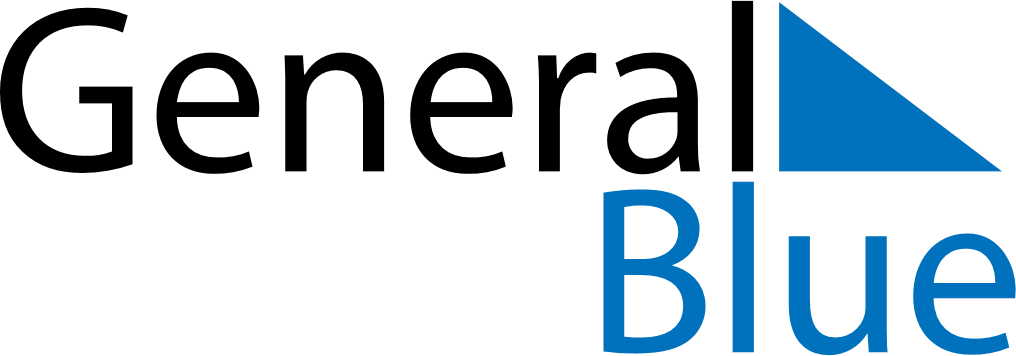 Barbados 2018 HolidaysBarbados 2018 HolidaysDATENAME OF HOLIDAYJanuary 1, 2018MondayNew Year’s DayJanuary 21, 2018SundayErrol Barrow DayMarch 30, 2018FridayGood FridayApril 1, 2018SundayEaster SundayApril 2, 2018MondayEaster MondayApril 28, 2018SaturdayNational Heroes DayMay 1, 2018TuesdayMay DayMay 20, 2018SundayPentecostMay 21, 2018MondayWhit MondayAugust 1, 2018WednesdayEmancipation DayAugust 6, 2018MondayKadooment DayNovember 30, 2018FridayIndependence DayDecember 25, 2018TuesdayChristmas DayDecember 26, 2018WednesdayBoxing Day